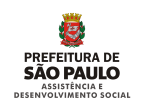 Tendo recebido a planilha PREVISÃO DE RECEITAS E DESPESAS – PRD, em conformidade ao contido no artigo 118 da Instrução Normativa 03/SMADS/2018, da Organização da Sociedade Civil: _____________________________________________________________________, do serviço citado na inicial e após análise nos termos da legislação vigente, DELIBERAMOS por:( X ) APROVAR a referida Planilha de Previsão de Receitas e Despesas – PRD  para vigência no período de 01/01/2022  a  30/09/2022.Tendo em vista a Portaria 048/SMADS/2022 fica revalidada aprovação e a data vigência da última PRD apresentada anterior a esta norma.Esse documento deve ser precedido da cópia da Portaria 048/SMADS/2022. Nos casos de aditamento a data de início de vigência da PRD deve estar de acordo com o início do aditamento. São Paulo, ___  de __________________  de _____________________________________________________________Carimbo e assinatura do Gestor da ParceriaCiência da Organização da Sociedade Civil:Data: _____/______/____________________________________________Carimbo e assinatura do Representante Legal da OSCSASNOME DA OSCNOME FANTASIATIPOLOGIAEDITALNº PROCESSO DE CELEBRAÇÃONº TERMO DE COLABORAÇÃO